Zakresli, kedy jedávaš a nakresli  jedlo, ktoré máš v danú časť dňa najradšej.RAŇAJKYDESIATAOBED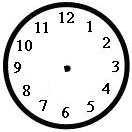 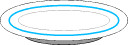 OLOVRANTVEČERA